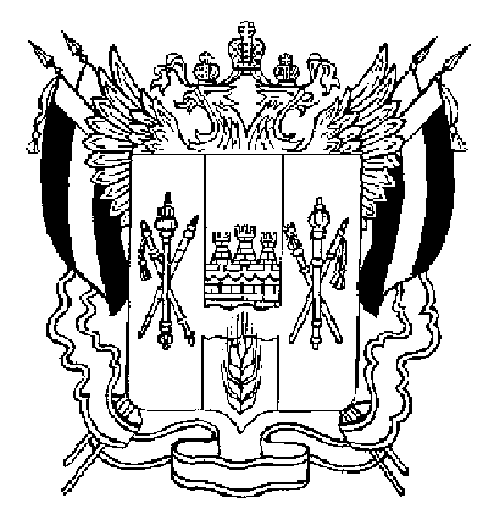 ТЕРРИТОРИАЛЬНАЯ ИЗБИРАТЕЛЬНАЯ КОМИССИЯМЯСНИКОВСКОГО РАЙОНА РОСТОВСКОЙ ОБЛАСТИПОСТАНОВЛЕНИЕ15 июня .                                 						№ 147-1с. ЧалтырьВ соответствии  с частью 45 Федерального закона от 12 июня . №67-ФЗ «Об основных гарантиях избирательных прав и права на участие в референдуме граждан Российской Федерации», Областным законом                         от 22 июня . №878-ЗС «О выборах Губернатора Ростовской области», в связи с подготовкой и проведением выборов Губернатора Ростовской области 13 сентября 2015 года, в целях оперативного информирования и ответов на вопросы избирателей, связанных с ходом избирательной кампании, обеспечения избирательных прав граждан,Территориальная избирательная комиссия Мясниковского района Ростовской области ПОСТАНОВЛЯЕТ:          1. Организовать работу «Горячей линии» связи Территориальной избирательной комиссии Мясниковского района Ростовской области с избирателями в период подготовки и проведения  выборов Губернатора Ростовской области ежедневно с 9-00 часов до 16-00 часов и в день выборов 13 сентября 2015 года – круглосуточно по телефону (8 86349) 2-24-78.          2. Утвердить Порядок работы «Горячей линии» связи Территориальной избирательной комиссии Мясниковского района Ростовской области с избирателями в период подготовки и проведения  выборов Губернатора Ростовской области.          3. Контроль за исполнением настоящего постановления возложить на секретаря Территориальной избирательной комиссии Мясниковского района Ростовской области А. Е. ХаспекянПредседатель комиссии			Е.Ф.ДомченковаСекретарь комиссии			А.Е. Хаспекян                                                                                      	   Приложение к постановлению Территориальной                                                                                             	    избирательной комиссии Мясниковского района                                                                                            	    Ростовской области от 15 июня .  № 147-1Порядокработы «Горячей линии» связи Территориальной избирательной комиссии Мясниковского района Ростовской области  с избирателями в период подготовки и проведения выборов Губернатора Ростовской области           1. Формами организации работы «Горячей линии» связи с избирателями является: прием обращений граждан по телефону.          2. Поступающая информация принимается и фиксируется дежурным членом Территориальной избирательной комиссии Мясниковского района Ростовской области (далее «Территориальной избирательной комиссией») в журнале регистрации и учета обращений граждан.          При получении вопроса, заявления, обращения на «Горячую линию» дежурный член комиссии выясняет адрес, откуда  поступила информация, наименование юридического лица или фамилия, имя, отчество и контактные сведения физического лица, содержание вопроса или заявления, в какие организации обращался гражданин ранее.          3. При получении информации дежурный член Территориальной избирательной комиссии дает разъяснения, сообщает необходимые сведения, информирует председателя Территориальной избирательной комиссии, другие органы и организации для принятия оперативных мер, запрашивает консультацию в соответствующем органе и предоставляет квалифицированный ответ. О принятых  мерах в журнале регистрации обращений граждан делается запись.          4. Ежедневно обо всех  обращениях, поступивших на «Горячую линию», о  нарушении избирательного законодательства, избирательных прав граждан, правил предвыборной агитации и т.д. дежурный член Территориальной избирательной комиссии составляет докладную записку, которую передает председателю Территориальной избирательной комиссии для своевременного принятия мер.Об организации работы «Горячей линии» связи Территориальной избирательной комиссии Мясниковского района Ростовской области с избирателями в период подготовки и проведения выборов Губернатора Ростовской области                     